Технологическая карта урока английского языка по теме «Я люблю мою школу»Класс: 5Учитель Нартова О. В., учитель английского языка  МКОУ Пчелиновская СОШТема урока«Я люблю мою школу»«Я люблю мою школу»«Я люблю мою школу»«Я люблю мою школу»Тип урокаУрок  комплексного применения знаний и умений Урок  комплексного применения знаний и умений Урок  комплексного применения знаний и умений Урок  комплексного применения знаний и умений Ведущая технологияЗдоровьесберегающие технологииЗдоровьесберегающие технологииЗдоровьесберегающие технологииЗдоровьесберегающие технологииЦель урокаФормирование языковой и речевой компетенций  обучающихся  через использование здоровьесберегающих технологий Формирование языковой и речевой компетенций  обучающихся  через использование здоровьесберегающих технологий Формирование языковой и речевой компетенций  обучающихся  через использование здоровьесберегающих технологий Формирование языковой и речевой компетенций  обучающихся  через использование здоровьесберегающих технологий Задачи урокаОбучающие: Формирование умения продуктивно высказываться по заданной теме и грамматической модели.Формирование грамматических навыков (продуктивное использование  структур  I have got…, there is/are…)Развивающие: Развитие навыка самостоятельной и групповой работы.Формирование навыков творческого подхода обучающихся  к выполнению заданияРазвитие способности к логическому изложению, развитие внимания, памяти.Воспитательные:Воспитание  у обучающихся  осмысленного  отношения  к физическому и духовному здоровью как единому целому.Формирование интереса к учебе и уважительного отношения к реалиям  страны изучаемого языка Обучающие: Формирование умения продуктивно высказываться по заданной теме и грамматической модели.Формирование грамматических навыков (продуктивное использование  структур  I have got…, there is/are…)Развивающие: Развитие навыка самостоятельной и групповой работы.Формирование навыков творческого подхода обучающихся  к выполнению заданияРазвитие способности к логическому изложению, развитие внимания, памяти.Воспитательные:Воспитание  у обучающихся  осмысленного  отношения  к физическому и духовному здоровью как единому целому.Формирование интереса к учебе и уважительного отношения к реалиям  страны изучаемого языка Обучающие: Формирование умения продуктивно высказываться по заданной теме и грамматической модели.Формирование грамматических навыков (продуктивное использование  структур  I have got…, there is/are…)Развивающие: Развитие навыка самостоятельной и групповой работы.Формирование навыков творческого подхода обучающихся  к выполнению заданияРазвитие способности к логическому изложению, развитие внимания, памяти.Воспитательные:Воспитание  у обучающихся  осмысленного  отношения  к физическому и духовному здоровью как единому целому.Формирование интереса к учебе и уважительного отношения к реалиям  страны изучаемого языка Обучающие: Формирование умения продуктивно высказываться по заданной теме и грамматической модели.Формирование грамматических навыков (продуктивное использование  структур  I have got…, there is/are…)Развивающие: Развитие навыка самостоятельной и групповой работы.Формирование навыков творческого подхода обучающихся  к выполнению заданияРазвитие способности к логическому изложению, развитие внимания, памяти.Воспитательные:Воспитание  у обучающихся  осмысленного  отношения  к физическому и духовному здоровью как единому целому.Формирование интереса к учебе и уважительного отношения к реалиям  страны изучаемого языка Планируемый результат:Личностные результаты:Рост мотивации обучающихся на здоровый образ жизни. Формирование содержательного представления об изучаемом материале по теме, умение находить ответ на вопрос «Какой смысл для меня имеет понятия «Учёба в школе», «Школьные традиции и обычаи»Предметные уменияУметь семантизировать незнакомую лексику, продуктивно высказываться по заданной теме в формате диалога и полилога.Метапредметные УУДРегулятивные:Формирование умения договариваться о распределении функций и ролей в совместной деятельности. Умение оценивать результаты своей деятельности, умение взаимодействовать с речевыми партнёрами на уроке.Познавательные: Формирование умения осуществлять поиск нужной информации в различных источникахКоммуникативные:Формирование умения проявлять активность во взаимодействии для решения коммуникативных и познавательных задач. Умение участвовать в учебном сотрудничестве, умение аргументировать свою учебную деятельность.Личностные результаты:Рост мотивации обучающихся на здоровый образ жизни. Формирование содержательного представления об изучаемом материале по теме, умение находить ответ на вопрос «Какой смысл для меня имеет понятия «Учёба в школе», «Школьные традиции и обычаи»Предметные уменияУметь семантизировать незнакомую лексику, продуктивно высказываться по заданной теме в формате диалога и полилога.Метапредметные УУДРегулятивные:Формирование умения договариваться о распределении функций и ролей в совместной деятельности. Умение оценивать результаты своей деятельности, умение взаимодействовать с речевыми партнёрами на уроке.Познавательные: Формирование умения осуществлять поиск нужной информации в различных источникахКоммуникативные:Формирование умения проявлять активность во взаимодействии для решения коммуникативных и познавательных задач. Умение участвовать в учебном сотрудничестве, умение аргументировать свою учебную деятельность.Личностные результаты:Рост мотивации обучающихся на здоровый образ жизни. Формирование содержательного представления об изучаемом материале по теме, умение находить ответ на вопрос «Какой смысл для меня имеет понятия «Учёба в школе», «Школьные традиции и обычаи»Предметные уменияУметь семантизировать незнакомую лексику, продуктивно высказываться по заданной теме в формате диалога и полилога.Метапредметные УУДРегулятивные:Формирование умения договариваться о распределении функций и ролей в совместной деятельности. Умение оценивать результаты своей деятельности, умение взаимодействовать с речевыми партнёрами на уроке.Познавательные: Формирование умения осуществлять поиск нужной информации в различных источникахКоммуникативные:Формирование умения проявлять активность во взаимодействии для решения коммуникативных и познавательных задач. Умение участвовать в учебном сотрудничестве, умение аргументировать свою учебную деятельность.Личностные результаты:Рост мотивации обучающихся на здоровый образ жизни. Формирование содержательного представления об изучаемом материале по теме, умение находить ответ на вопрос «Какой смысл для меня имеет понятия «Учёба в школе», «Школьные традиции и обычаи»Предметные уменияУметь семантизировать незнакомую лексику, продуктивно высказываться по заданной теме в формате диалога и полилога.Метапредметные УУДРегулятивные:Формирование умения договариваться о распределении функций и ролей в совместной деятельности. Умение оценивать результаты своей деятельности, умение взаимодействовать с речевыми партнёрами на уроке.Познавательные: Формирование умения осуществлять поиск нужной информации в различных источникахКоммуникативные:Формирование умения проявлять активность во взаимодействии для решения коммуникативных и познавательных задач. Умение участвовать в учебном сотрудничестве, умение аргументировать свою учебную деятельность.Организация пространстваРабота в парах, в группах, индивидуальная  работаРабота в парах, в группах, индивидуальная  работаРабота в парах, в группах, индивидуальная  работаРабота в парах, в группах, индивидуальная  работаЭтапы урокаЭтапы урокаДеятельность учителяДеятельность обучающихсяБлок I (Целевой)Мотивационно-организационная деятельностьБлок I (Целевой)Мотивационно-организационная деятельностьПриветствие. Введение в сюжет урока (совместная постановка цели и задач), создание атмосферы иноязычного общения.Учитель предлагает обучающимся  ролевую игру  «Наша школа встречает гостей из Великобритании» и предлагает разделиться на группы: 1 - гости (американские школьники) и 2 - ученики нашего класса.Учитель ставит учебную задачу: 1 группа британских школьников должна расспросить 2 группу учеников нашего класса о школе, в которой они учатся.Формирование собственного мнения и позиции в рамках сотрудничества. Выдвижение гипотез и их обоснование.  Сотрудничество с учителем в прогнозировании и решении задач урока.Обучающие с помощь  учителя определяют, какие знания и уже приобретённые навыки помогут им в решении данной задачи.Ответы обучающихся: необходимо повторить лексику по теме «Школа», употребление грамматической структур   I have got…, there is/are (в т.ч. в вопросительных предложениях)Блок II (Процессуальный)Актуализация знаний, навыковТворческое применение и добывание знаний в новой ситуацииБлок II (Процессуальный)Актуализация знаний, навыковТворческое применение и добывание знаний в новой ситуации1.Учитель ставит практическую задачу: распределить английские слова по теме «Школа» по тематическим группамОбучающиеся выполняют задания индивидуально на карточках.Для контроля один их учеников выполняет это задание на интерактивной доске.Блок II (Процессуальный)Актуализация знаний, навыковТворческое применение и добывание знаний в новой ситуацииБлок II (Процессуальный)Актуализация знаний, навыковТворческое применение и добывание знаний в новой ситуацииДинамическая паузаСсылка на ресурс:  динамические паузы на уроках английского языка в 5 классеДинамическая паузаСсылка на ресурс:  динамические паузы на уроках английского языка в 5 классеБлок II (Процессуальный)Актуализация знаний, навыковТворческое применение и добывание знаний в новой ситуацииБлок II (Процессуальный)Актуализация знаний, навыковТворческое применение и добывание знаний в новой ситуации2.Учитель ставит практическую задачу:  найти в тексте и самостоятельно семантизировать новый слова по теме «Школа» (поисковое чтение)In England and Wales compulsory school begins at theage of five, but before that age children can go to a nursery school, also called play school. School is compulsory till the children are 16 years old.In Primary School and First School children learn to readand write and the basis of arithmetic. In the higher classes of Primary School (or in Middle School) children learn geography, history, religion and, in some schools, a foreign language. Then children go to the Secondary School. When students are 16 years old they may take an exam in various subjects in order to have a qualification. These qualifications can be either G.C.S.E. (General Certificate of Secondary Education) or "O level" (Ordinary level). After that students can either leave school and start working or continue their studies in the same school as before. If they continue, when they are 18, they have to take further examinations which are necessary for getting into university or college.Динамическая пауза (гимнастика для глаз). Выполняется под музыку.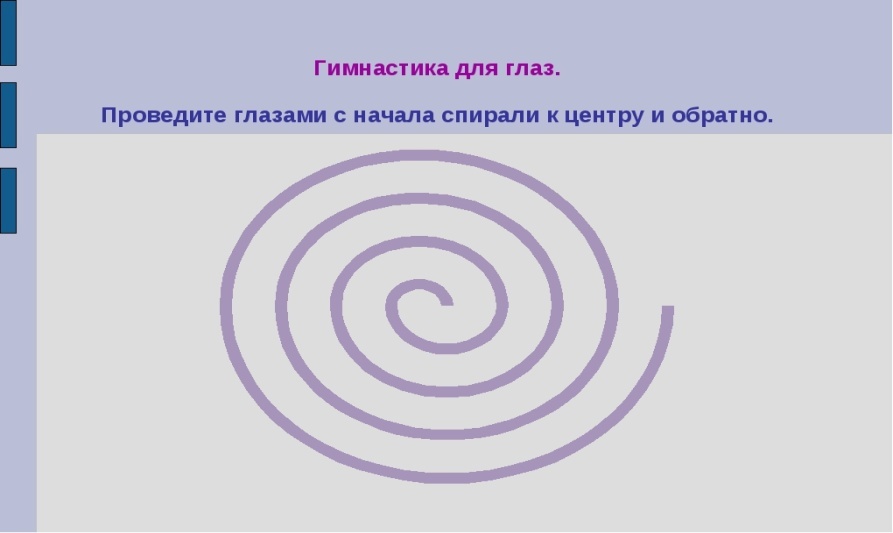 Работа   в   микрогруппахОбучающиеся выполняют задание, используя различные источники информации (Интернет, словари)Представитель от каждой группы озвучивает выполненное задание, выносит на экран с помощью документ-камеры.Блок II (Процессуальный)Актуализация знаний, навыковТворческое применение и добывание знаний в новой ситуацииБлок II (Процессуальный)Актуализация знаний, навыковТворческое применение и добывание знаний в новой ситуацииБлок II (Процессуальный)Актуализация знаний, навыковТворческое применение и добывание знаний в новой ситуацииБлок II (Процессуальный)Актуализация знаний, навыковТворческое применение и добывание знаний в новой ситуации3.Музыкальная разминкаУчитель предлагает ученикам сделать паузу и отдохнуть.Обучающиеся  слушают детские английские песенки, поют и выполняют двигательные упражнения Ссылка на ресурс:  (детские английские песенки для зарядки) Блок II (Процессуальный)Актуализация знаний, навыковТворческое применение и добывание знаний в новой ситуацииБлок II (Процессуальный)Актуализация знаний, навыковТворческое применение и добывание знаний в новой ситуации4.Учитель предлагает творческое задание на инерактивной доске:  составить вопросительные предложения с грамматическими  структурами    I have got…, there is/areОбучающиеся выходят к доске и работают в интерактивном режиме.5.Учитель предлагает вернуться к цели и задачам урока, подводит  обучающихся к  ролевой игре  «Наша школа встречает гостей из Великобритании»Обучающиеся работают в группах:1 группа распределяет роли и формулирует вопросы  о школе, вторая группа готовится к ответам.Ролевая играБлок III.(Аналитический)РефлексияБлок III.(Аналитический)РефлексияУчитель: предлагает обучающимся осуществить самооценку достижений, даёт оценку работе обучающихся на уроке (оценки, рейтинговые баллы)Объяснение домашнего задания: Онлайн-упражнения  по теме «Школа» на сайте http://learnenglishkids.britishcouncil.org/en/category/topics/petsОбучающиеся: участвуют в беседе, оценивают свою работу и работу одноклассников